STATE OF WISCONSINDepartment of Administration 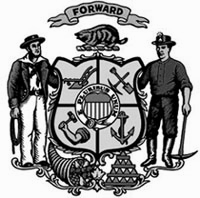 COMMUNITY DEVELOPMENT BLOCK GRANT -PUBLIC FACILITIES (CDBG-PF)2024 ANNUAL GRANT APPLICATION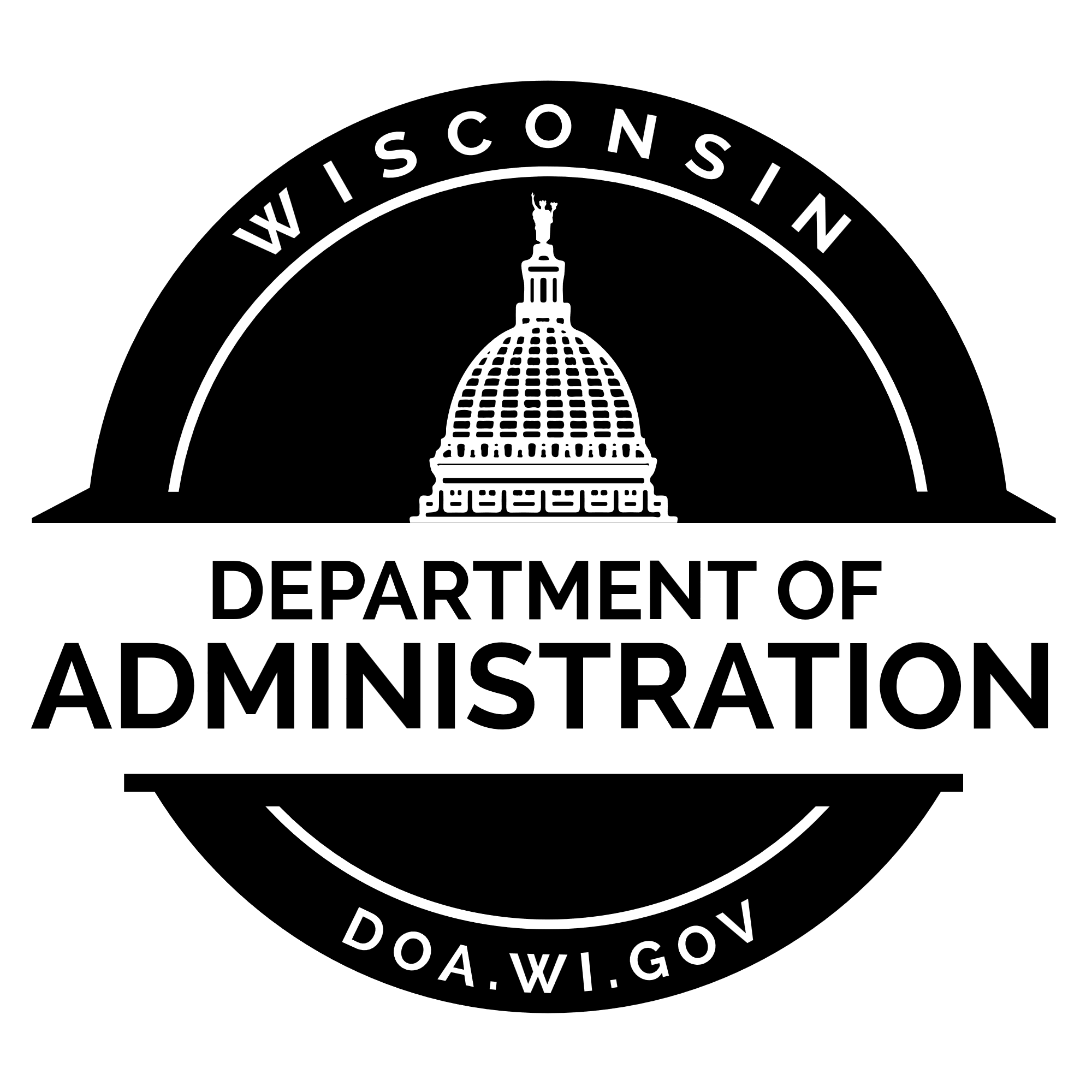 CDBG-PF PROGRAM CONTACT INFORMATIONAddress:*		Wisconsin Department of AdministrationDivision of Energy, Housing and Community Resources Bureau of Community Development101 E. Wilson St., 5th FloorP.O. Box 7970Madison, WI 53707-7970Telephone:		Mark Staff, DirectorBureau of Community Development (608) 261-7066Email:*			DOACDBG@wisconsin.gov   *The Application must be submitted via email following the guidance within the Application Instructions.PLEASE NOTE:The 2024  CDBG-Public Facilities (CDBG-PF) Grant Application, Application Instructions, and CDBG-PF-specific Application Attachments (fillable templates) may be downloaded from the Division of Energy, Housing and Community Resources – Community Resources – CDBG Public Facilities (CDBG-PF) Program website at: https://energyandhousing.wi.gov/Pages/AgencyResources/CDBG-PF.aspx. Additional Application Attachments (fillable forms, templates, and samples) for the CDBG-PF Program and other CDBG Programs are linked under the “Application Attachments” section of the CDBG Resources and Trainings website at:  https://energyandhousing.wi.gov/Pages/AgencyResources/CDBG-Resources.aspx.  Please download the electronic document(s) prior to application submission to ensure that you are referencing the most up-to-date version of the application materials as periodic revisions may have been made since this copy was released.Wisconsin Department of Administration Division of Energy, Housing and Community Resources (DEHCR)Community Development Block Grant - Public Facilities (CDBG-PF)2024 Grant ApplicationAPPLICANT: 	   			DATE: ___/_  _/___Check ALL that apply (by double-clicking on the box and selecting the “Checked” option) and include the applicable documents (see below) within the “Financial Attachments & Supporting Documents” section of this application:[To check any box below, double-click the check box and select the “Checked” option under the “Default value” field.]	Project Budget & Matching Funds Form (Required) – Check the box to acknowledge this required form is included in the Application Attachments for Part 6.  All project costs must be recorded on this form and included on the detailed itemization of project costs referenced below.  This includes grant administration, engineering, acquisition services, and any other professional services that will be provided by a 3rd party (rather than the UGLG’s own employees), regardless of whether they will be paid with CDBG or matching funds.  Omission may deem the application incomplete.  Costs for architectural/engineering design and technical services provided by a 3rd party (including preparing plans and specs but excluding any other funding application preparation services) that have already been expended for the project may be counted towards the UGLG’s matching funds amount, contingent upon DEHCR confirming they are eligible costs and they are included as part of the total budget on the Project Budget & Matching Funds Form and the detailed itemization of project cost.  	Detailed Itemization of Project Costs (Required) – Check the box to acknowledge this required documentation is included in the Application Attachments for Part 6.  A detailed itemization of all project costs (e.g., engineer’s estimate or similar itemization of costs) must be attached and should be consistent with the total costs of the project and costs for each activity listed in the Project Budget & Matching Funds Form.  All project costs must be included on the detailed itemization of project costs.  This includes grant administration, engineering, acquisition services, and any other professional services that will be provided by a 3rd party (rather than the UGLG’s own employees), regardless of whether they will be paid with CDBG or matching funds.  Omission may deem the application incomplete.	Matching Funds Secured documentation acknowledgment (Required) – Updated 2/8/2024:  The documentation for Match funds secured is to be on file in the UGLG’s records and provided to DEHCR only upon request – it is not to be submitted with the CDBG application.  Check the box to acknowledge the UGLG has on file in its records the documentation from the financial institution(s), other funding agency(ies), and/or other funding source(s) as proof that the funds are secured (on hand in a bank account, or awarded to the UGLG as a loan, interim financing, grant, etc.), with all documentation together demonstrating that 100% of the matching funds needed to complete the CDBG project are secured and available for use for the CDBG project; and to acknowledge the UGLG understands this documentation must be provided to DEHCR upon request.  If terms and/or conditions must be met for the loan, grant, etc. to be awarded/approved, then the UGLG must have documentation on file that demonstrates the UGLG has met the terms and/or conditions, and provide this documentation to DEHCR upon request.  Refer to the 2023 CDBG-PF Application Instructions for additional guidance.	Authorizing Resolution to Commit Match & Certification of Matching Funds Secured (Required) – Check the box to acknowledge this required document is included in the Application Attachments for Part 6.  The UGLG’s governing body must pass the resolution to commit the full match amount required to complete the project and the chief elected official (CEO) must sign the certification confirming all match required to complete the project has been secured and committed to the CDBG project, with the funding source(s) identified.  The UGLG must also acknowledge in the resolution/certification that if construction does not start by July 1, 2025 and/or construction is not completed by October 31, 2026 due to the UGLG not having the matching funds that are reported as secured and committed in the CDBG application documents, then DEHCR may deny a request for a timeline extension and may rescind the CDBG award. 	Match funding waiver request (If Applicable) – Check the box if a match funding waiver request is included in the attachments for Part 6.  If the applicant is unable to meet the required 2:1 Match funding ratio (i.e., maximum $2 CDBG for every $1 Grantee Match) toward the Total Project Cost, a match funding waiver request letter must be submitted with the application to request an exception for meeting the match requirement.  Refer to Part 6 in the CDBG-PF Application Instructions for additional specifications.Grant Administration and Professional Services Information:  Yes      No 	Will CDBG funds be used to pay costs (in whole or in part) for any Grant Administration or other professional services associated with this project?Important Notice:  If Grant Administration or any other professional services are funded with CDBG, then they must be competitively procured in accordance with state and federal CDBG requirements (unless a quasi-governmental organization, such as a Regional Planning Commission or publicly funded non-profit Economic Development Organization), in addition to meeting the municipality’s local procurement policies.If the professional services are/will be funded solely with match funds, then the services must be secured in accordance with the municipality’s local procurement policies.APPLICANT: 	     			DATE: ___/_  _/___Check ALL that apply (by double-clicking on the box and selecting the “Checked” option) and submit the applicable documents in accordance with the 2024 CDBG-PF Application Instructions and guidance below:[To check any box below, double-click the check box and select the “Checked” option under the “Default value” field.	Architectural/Engineering (A/E) Biddable Design Plans and Technical Specifications (Recommended; this document is required for the UGLG to be eligible for the 30 Points awarded for Applicants with A/E biddable design plans and technical specs certified by a licensed architect/engineer as complete to the extent that they are ready for inclusion in the bidding packet(s) for the construction contracting procurement process(es) for the proposed project) – Check the box to acknowledge this documentation has been submitted as a separate document from the Application as an attachment for Part 10, via email in accordance with specifications in the 2024 CDBG-PF Application Instructions.  The  	Architect/Engineer Certification of A/E Biddable Design Plans & Technical Specifications form must be completed and signed by the licensed architect/engineer and included as the cover page (page 1) of the A/E plans and specs document.  Do Not submit A/E design plans and technical specs that are not ready or complete enough to include in the bidding packet.  They will be disregarded for the PF application scoring and no points will be awarded. (Corrected 1/31/2024)	Environmental Review Certification Letter from DEHCR (Recommended; this document is required for the UGLG to be eligible for the 10 Points awarded to Applicants with a completed Environmental Report that has been certified by DEHCR for their project) – Check the box to acknowledge the Environmental Review Certification letter from DEHCR is included within the Application Attachments.  Note:  The environmental review process for the project must have been completed and the Environmental Report (ER) documents must have been submitted to the DOA Environmental Desk for review and approval well before the application submission for DEHCR to issue the Environmental Review Certification letter.  The ER documents do not need to be re-submitted.  Only the Environmental Review Certification letter needs to be submitted with the CDBG-PF Application for the UGLG to be awarded the 10 points.Fillable forms and sample documents can be accessed electronically on the Bureau of Community Development Community Resources – CDBG Public Facilities (CDBG-PF) Program website at: https://energyandhousing.wi.gov/Pages/AgencyResources/CDBG-PF.aspx.   CITIZEN PARTICIPATIONATTACHMENTS AND SUPPORTING DOCUMENTATIONAttach this cover page, followed by the documents in the order listed below, to the end of the Application [immediately following the Attachments & Supporting Documentation Checklist page(s)].Attachments:Adopted Citizen Participation Plan (CPP) (with date of adoption shown on Plan and with required components) – required for all applicantsCitizen Participation Public Hearing Notice (with proof of publication [if required by CPP] and/or clerk certification of physical postings [if required by CPP], demonstrating adequate advance notice was given, which must be at least 2 weeks (14 days) notice or the equivalent of a Class 2 Notice, in accordance with the UGLG’s CPP in effect on the date of the first notice) – required for all applicants Citizen Participation Public Hearing Certification Form – required for all applicantsPublic Hearing Meeting Minutes – required for all applicantsList of Public Hearing Attendees (either listed in Public Hearing Meeting Minutes or on separate Sign-In Sheet) – required for all applicantsPolicy for Non-Violent Civil Rights Demonstrations – Prohibiting the Use of Excessive Force and Enforcing State and Local Laws Prohibiting Physically Barring Entrances/Exits (with date of adoption/approval shown on policy and with required language) – required for all applicantsFailure to submit the Citizen Participation documents listed above and demonstrate compliance with all CPP, citizen participation public hearing, and non-violent civil rights demonstrations policy requirements may disqualify the UGLG’s application.  [Refer to the Part 3 – Certifications in the CDBG-PF Application Instructions for further guidance on the Citizen Participation and Public Hearing Notice requirements]Additional notes regarding these attachments and/or supporting documentation provided:FINANCIALATTACHMENTS AND SUPPORTING DOCUMENTATIONAttach this cover page, followed by the documents in the order listed below, to the end of the Application after the Citizen Participation attachments.Attachments:Project Budget & Matching Funds Form – required for all applicants 
All project costs (including costs for grant administration, architectural/engineering, and other professional services that are provided by a 3rd party (rather than the UGLG’s employees)) must be included on the Project Budget & Matching Funds Form.  Omission may deem the application incomplete.Detailed Itemization of Project Costs (e.g., engineer’s estimate or similar itemization of costs to verify the costs listed in the Project Budget and Matching Funds Form) – required for all applicants
All project costs (including costs for grant administration, architectural/engineering, and other professional services that are provided by a 3rd party (rather than the UGLG’s employees)) must be included in the detailed itemization of project costs.  Omission may deem the application incomplete.Authorizing Resolution to Commit Matching Funds & Certification of Matching Funds Secured – required for all applicants Match Funding Waiver Request Letter (with supporting documentation for an economic hardship) – required only if UGLG is requesting a waiver to the minimum match funding requirementsProof of Current Water/Sanitary Sewer Rates (e.g. rate statement(s) distributed to or published for customers, copy of rates posting on municipality’s website, or similar document) – required only for water/sanitary sewer improvement projects Current Water/Sanitary Sewer Rates Calculation Worksheet for 70,000 Gallons of Usage – required only for water/sanitary sewer improvement projectsUpdate 2/8/2024:  Reminder:  The UGLG must have on file in its records at the time of application sufficient documentation that verifies the matching funds needed to complete the CDBG project have been secured prior to application submission.  The UGLG must provide the documentation to DEHCR only upon request – it is not to be submitted with the CDBG application.Additional notes regarding these attachments and/or supporting documentation provided:PROJECT AREA/SERVICE AREAATTACHMENTS AND SUPPORTING DOCUMENTATIONAttach this cover page, followed by the documents in the order listed below, to the end of the Application after the Financial attachments.Attachments:Map(s) of Project Area (clearly showing project activity location(s) and nature/type of work being completed) – required for all applicantsShow the locations of the water/sewer mains, streets and/or other utilities to be improved where applicableShow the location(s) of the buildings or other facilities being built and/or improved where applicableMap(s) of Service Area (clearly showing the location of the beneficiaries, including the boundaries of the area in which the primary beneficiaries of the project reside, in relation to the project area boundaries) – required for all applicantsShow borders of the municipality if project will have community-wide benefitShow census block group/tract boundaries if HUD LMISD for census block groups/tracts are used to qualify the project Map(s) of Utility Services in the Service Area (showing the relevant water/sewer system components, mains, and connections to allow for verifying the service area proposed for the project) – required only for water and/or sanitary sewer projectsLMI Calculation Worksheet for Multi-Jurisdiction Projects (Form 8 of the Income Survey Data Forms document) – required only if UGLG calculated LMI of service area using HUD LMISD for multiple local governments and/or census block groups/tracts (i.e., jurisdictions) only [Note:  Projects using a combination of HUD LMISD and income survey data for multiple jurisdictions must receive the Income Survey Approval Certification from DEHCR for the survey results prior to CDBG-PF Application submission in accordance with the specifications in the current Income Survey Guide]Additional notes regarding these attachments and/or supporting documentation provided:INCOME SURVEYATTACHMENTS AND SUPPORTING DOCUMENTATIONAttach this cover page, followed by the documents in the order listed below, to the end of the Application after the Project Area/Service Area attachments.Attachments:Income Survey Approval Certification Letter from DEHCR– required only for applicants using income survey data to demonstrate LMI Area Benefit  Additional notes regarding these attachments and/or supporting documentation provided:LIMITED CLIENTELEATTACHMENTS AND SUPPORTING DOCUMENTATIONAttach this cover page, followed by the documents in the order listed below, to the end of the Application after the Income Survey attachment(s).Attachments:Letter from Limited Clientele Facility/Program – required only for applicants with a project that will meet the LMI National Objective through exclusively benefitting an existing public facility/program that exclusively serves persons in one or more Limited Clientele groups Income Limits Used by Limited Clientele Facility/Program – required only for applicants with a project that will meet the LMI National Objective through exclusively benefitting an existing public facility/program that exclusively serves persons in one or more Limited Clientele groups and those persons are receiving housing or services at the facility/program contingent upon low-income-based qualification [Refer to Part 4 in the CDBG-PF Application Instructions for additional guidance regarding projects serving Limited Clientele.]Additional notes regarding these attachments and/or supporting documentation provided:FAIR HOUSINGATTACHMENTS AND SUPPORTING DOCUMENTATIONAttach this cover page, followed by the documents in the order listed below, to the end of the Application after the Limited Clientele attachments.Attachments:Fair Housing Ordinance (containing the current Fair Housing state statute citations and language, and with date of adoption shown on ordinance) – required for all applicantsFailure to submit the Fair Housing documents listed above and/or submitting a Fair Housing Ordinance that has not been adopted by the governing body and/or has obsolete state statutory language may disqualify the UGLG’s application.  [Refer to Part 3 – Certifications in the CDBG-PF Application Instructions for guidance on the Fair Housing requirements.]Additional notes regarding these attachments and/or supporting documentation provided:SLUM & BLIGHTATTACHMENTS AND SUPPORTING DOCUMENTATIONAttach this cover page, followed by the documents in the order listed below, to the end of the Application after the Fair Housing attachment(s).Attachments:Slum and Blight Certification & Compliance Form – required for Slum & Blight projects onlySlum and Blight supporting documentation – required for Slum & Blight projects only [please identify and clearly label the attached document(s)]:Additional notes regarding these attachments and/or supporting documentation provided:ACQUISITION / RELOCATIONATTACHMENTS AND SUPPORTING DOCUMENTATIONAttach this cover page, followed by the document(s) in the order listed below, to the end of the Application after the Slum & Blight attachment(s).Attachments:Residential Anti-Displacement and Relocation Assistance Plan (RADRAP) (with date of adoption shown on Plan; must be current with required components, as specified on the Sample Residential Anti-Displacement and Relocation Plan in the provided attachments to the CDBG application) – required for all applicantsFailure to submit the RADRAP or submitting a RADRAP that has not been adopted by the governing body and/or does not have the required components may disqualify the UGLG’s CDBG application.  [Refer to Part 3 – Certifications in the CDBG-PF Application Instructions for guidance on the acquisition, relocation and demolition related requirements.]Additional notes regarding these attachments and/or supporting documentation provided:PROJECT NEEDATTACHMENTS AND SUPPORTING DOCUMENTATIONAttach this cover page, followed by the documents in the order listed below, to the end of the Application after the Acquisition/Relocation attachment(s).Attachments:Project Need supporting documentation – indicate if documents are attached for the Project Need topics listed and include the name(s) of the document(s) – strongly recommended for all applicants:Additional notes regarding these attachments and/or supporting documentation provided:PLANNINGATTACHMENTS AND SUPPORTING DOCUMENTATIONAttach this cover page, followed by the documents in the order listed below, to the end of the Application after the Project Need attachment(s).Attachments:Planning supporting documentation – List each document attached, mark the relevant sections of the text on the attachment(s), and label plan pages with the page number(s) and the plan’s title and adoption/approval date – strongly recommended for all applicants:Additional notes regarding these attachments and/or supporting documentation provided:PROJECT READINESSATTACHMENTS AND SUPPORTING DOCUMENTATIONAttach this cover page, after the Planning attachment(s), and then attach/include the ER certification letter referenced in #29 only for this section if applicable.  Documents for item #27-#28 below must be submitted separately from the Application document in accordance with the 2024 CDBG-PF Application Instructions. Attachments:Architectural/Engineering (A/E) Biddable Design Plans and Technical Specifications – strongly recommended for all applicants (required to receive the 30 points for the A/E Biddable Design Plans & Specifications scoring portion of the Project Readiness score):  (submit separately)  
Architectural/Engineering (A/E) Biddable Design Plans and Technical Specifications are to be submitted separately; and must be certified by a licensed architect/engineer using the Certification form referenced in #28 below [which is to serve as the cover page (page 1) of the A/E plans and specs document, as verification that the documents are complete to the extent that they are ready for inclusion in the bidding packet(s) for the construction contracting procurement process(es) for the proposed project].  These are to be submitted as a separate PDF document from the PF Application via email in accordance with the specifications in the 2024 CDBG-PF Application Instructions (only if the A/E design plans and technical specs are prepared and complete to the extent that they are ready for inclusion in the bidding packet).Do Not submit A/E design plans and technical specs documents that are not certified as ready for the bidding packet.  They will be disregarded for the PF application scoring and no points will be awarded.Architect/Engineer Certification of A/E Biddable Design Plans & Technical Specifications form – strongly recommended for all applicants (required to receive the 30 points for A/E Biddable Design Plans & Specifications scoring portion of the Project Readiness score):  (submit separately)
Architect/Engineer Certification of A/E Biddable Design Plans & Technical Specifications form signed by a licensed architect/engineer is to be submitted if applicable, as verification that the A/E design plans and technical specs are complete to the extent that they are ready for inclusion in the bidding packet(s) for the construction contracting procurement processes for the proposed project.  The Certification form must be included as the cover page (page 1) of the A/E biddable design plans and technical specs PDF document referenced in #27 above, submitted via email in accordance with the specifications in the 2024 CDBG-PF Application Instructions.  The Architect/Engineer Certification of Biddable Design Plans & Technical Specs form linked under the “Application Attachments” section on CDBG Public Facilities (CDBG-PF) Program website must be used for this requirement.Environmental Review Certification Letter from DEHCR – strongly recommended for all applicants (required to receive the 10 points for the ER scoring portion of Project Readiness score):  (submit herewith)
Environmental Review Certification Letter from DEHCR for the project is to be included herewith in the Application Attachments for Part 10 if the environmental review process was completed and the Environmental Report for the project was approved and certified by DEHCR prior to application submission.[Refer to Part 10 – Project Readiness in the 2024 CDBG-PF Application and 2024 CDBG-PF Application Instructions and the Scoring Categories in the 2024 CDBG-PF Application Instructions for guidance on the Project Readiness related requirements.]Additional notes regarding these attachments and/or supporting documentation provided:OTHERATTACHMENTS AND SUPPORTING DOCUMENTATIONAttach this cover page, followed by the documents in the order listed below, to the end of the Application after the Project Readiness attachment(s).Attachments:Authorizing Resolution to Submit CDBG Application – required for all applicantsAdditional notes regarding these attachments and/or supporting documentation provided:PART 1 – GRANT REQUESTPART 1 – GRANT REQUESTPART 1 – GRANT REQUESTGrant Request Amount: $   Applicant’s Match: $   Total Project Cost: $   NOTE: The amounts listed above must be the same as those submitted on the accompanying Project Budget & Matching Funds Form attachment.NOTE: The amounts listed above must be the same as those submitted on the accompanying Project Budget & Matching Funds Form attachment.NOTE: The amounts listed above must be the same as those submitted on the accompanying Project Budget & Matching Funds Form attachment.Project Title:    Project Title:    Project Title:    Brief Project Description:    Brief Project Description:    Brief Project Description:    Project Timeline Requirements: Upon receiving CDBG funding, the municipality applying for funds commits to ensuring that:  Construction begins no later than July 1, 2025; Construction is completed no later than October 31, 2026; and  The Final Payment Request and Project Completion documents will be received by DEHCR no later than December 31, 2026.Project Timeline Requirements: Upon receiving CDBG funding, the municipality applying for funds commits to ensuring that:  Construction begins no later than July 1, 2025; Construction is completed no later than October 31, 2026; and  The Final Payment Request and Project Completion documents will be received by DEHCR no later than December 31, 2026.Project Timeline Requirements: Upon receiving CDBG funding, the municipality applying for funds commits to ensuring that:  Construction begins no later than July 1, 2025; Construction is completed no later than October 31, 2026; and  The Final Payment Request and Project Completion documents will be received by DEHCR no later than December 31, 2026.PART 2 – APPLICANT INFORMATION & SIGNATUREPART 2 – APPLICANT INFORMATION & SIGNATUREPART 2 – APPLICANT INFORMATION & SIGNATUREPART 2 – APPLICANT INFORMATION & SIGNATUREPART 2 – APPLICANT INFORMATION & SIGNATUREPART 2 – APPLICANT INFORMATION & SIGNATUREPART 2 – APPLICANT INFORMATION & SIGNATURE[To check any box below, double-click the check box and select the “Checked” option under the “Default value” field.][To check any box below, double-click the check box and select the “Checked” option under the “Default value” field.][To check any box below, double-click the check box and select the “Checked” option under the “Default value” field.][To check any box below, double-click the check box and select the “Checked” option under the “Default value” field.][To check any box below, double-click the check box and select the “Checked” option under the “Default value” field.][To check any box below, double-click the check box and select the “Checked” option under the “Default value” field.][To check any box below, double-click the check box and select the “Checked” option under the “Default value” field.]APPLICANT (Unit of General Local Government [UGLG]):   APPLICANT (Unit of General Local Government [UGLG]):   APPLICANT (Unit of General Local Government [UGLG]):   APPLICANT (Unit of General Local Government [UGLG]):   APPLICANT (Unit of General Local Government [UGLG]):   APPLICANT (Unit of General Local Government [UGLG]):   APPLICANT (Unit of General Local Government [UGLG]):   UGLG Type:          City          Village          Town          CountyUGLG Type:          City          Village          Town          CountyUGLG Type:          City          Village          Town          CountyUGLG Type:          City          Village          Town          CountyUGLG Type:          City          Village          Town          CountyCounty:    County:    Joint Application?     No       Yes  (If yes, list other unit[s] of government):      Joint Application?     No       Yes  (If yes, list other unit[s] of government):      Joint Application?     No       Yes  (If yes, list other unit[s] of government):      Joint Application?     No       Yes  (If yes, list other unit[s] of government):      Joint Application?     No       Yes  (If yes, list other unit[s] of government):      Joint Application?     No       Yes  (If yes, list other unit[s] of government):      Joint Application?     No       Yes  (If yes, list other unit[s] of government):      Chief Elected Official (CEO):    Chief Elected Official (CEO):    Chief Elected Official (CEO):    Chief Elected Official (CEO):    Title:    Title:    Title:    UGLG Clerk:    UGLG Clerk:    UGLG Clerk:    UGLG Clerk:    Title:    Title:    Title:    UGLG Administrator (if different than Clerk):    UGLG Administrator (if different than Clerk):    UGLG Administrator (if different than Clerk):    UGLG Administrator (if different than Clerk):    Title:    Title:    Title:    UGLG Treasurer (if different than Clerk):    UGLG Treasurer (if different than Clerk):    UGLG Treasurer (if different than Clerk):    UGLG Treasurer (if different than Clerk):    Title:    Title:    Title:    UGLG Street Address:    UGLG Street Address:    UGLG Street Address:    UGLG Street Address:    UGLG Street Address:    UGLG Street Address:    UGLG Street Address:    UGLG City:  UGLG Zip Code (9-Digit): XXXXX - XXXX UGLG Zip Code (9-Digit): XXXXX - XXXX UGLG Zip Code (9-Digit): XXXXX - XXXX UGLG Zip Code (9-Digit): XXXXX - XXXX UGLG Zip Code (9-Digit): XXXXX - XXXX UGLG Zip Code (9-Digit): XXXXX - XXXX UGLG Mailing Address if different than above:    UGLG Mailing Address if different than above:    UGLG Mailing Address if different than above:    UGLG Mailing Address if different than above:    UGLG Mailing Address if different than above:    UGLG Mailing Address if different than above:    UGLG Mailing Address if different than above:    UGLG Phone: (     ) ____ – ______ UNIQUE ENTITY IDENTIFIER (UEI) #: (REQUIRED – UEI # is issued in the federal System for Award Management (SAM). Applicant must have a UEI, which can be obtained through SAM without full registration.  UGLG will be required to also have a full “active” registration in SAM if awarded CDBG funds. Refer to Application Instructions.)                           XXXXXXXXXXXX UNIQUE ENTITY IDENTIFIER (UEI) #: (REQUIRED – UEI # is issued in the federal System for Award Management (SAM). Applicant must have a UEI, which can be obtained through SAM without full registration.  UGLG will be required to also have a full “active” registration in SAM if awarded CDBG funds. Refer to Application Instructions.)                           XXXXXXXXXXXX UNIQUE ENTITY IDENTIFIER (UEI) #: (REQUIRED – UEI # is issued in the federal System for Award Management (SAM). Applicant must have a UEI, which can be obtained through SAM without full registration.  UGLG will be required to also have a full “active” registration in SAM if awarded CDBG funds. Refer to Application Instructions.)                           XXXXXXXXXXXX UNIQUE ENTITY IDENTIFIER (UEI) #: (REQUIRED – UEI # is issued in the federal System for Award Management (SAM). Applicant must have a UEI, which can be obtained through SAM without full registration.  UGLG will be required to also have a full “active” registration in SAM if awarded CDBG funds. Refer to Application Instructions.)                           XXXXXXXXXXXX UNIQUE ENTITY IDENTIFIER (UEI) #: (REQUIRED – UEI # is issued in the federal System for Award Management (SAM). Applicant must have a UEI, which can be obtained through SAM without full registration.  UGLG will be required to also have a full “active” registration in SAM if awarded CDBG funds. Refer to Application Instructions.)                           XXXXXXXXXXXX UNIQUE ENTITY IDENTIFIER (UEI) #: (REQUIRED – UEI # is issued in the federal System for Award Management (SAM). Applicant must have a UEI, which can be obtained through SAM without full registration.  UGLG will be required to also have a full “active” registration in SAM if awarded CDBG funds. Refer to Application Instructions.)                           XXXXXXXXXXXX DUNS #:   XX  -  XX  -  XXXXX FEIN:   XX  -  XXXXXXX FEIN:   XX  -  XXXXXXX FEIN:   XX  -  XXXXXXX FEIN:   XX  -  XXXXXXX FEIN:   XX  -  XXXXXXX FEIN:   XX  -  XXXXXXX CEO E-Mail:    Clerk E-Mail:    Clerk E-Mail:    Clerk E-Mail:    Clerk E-Mail:    Clerk E-Mail:    Clerk E-Mail:    If the UGLG contracted with a third party to complete this application, please provide the contract/invoice amount for application preparation services:   $ ___If the UGLG contracted with a third party to complete this application, please provide the contract/invoice amount for application preparation services:   $ ___If the UGLG contracted with a third party to complete this application, please provide the contract/invoice amount for application preparation services:   $ ___If the UGLG contracted with a third party to complete this application, please provide the contract/invoice amount for application preparation services:   $ ___If the UGLG contracted with a third party to complete this application, please provide the contract/invoice amount for application preparation services:   $ ___If the UGLG contracted with a third party to complete this application, please provide the contract/invoice amount for application preparation services:   $ ___If the UGLG contracted with a third party to complete this application, please provide the contract/invoice amount for application preparation services:   $ ___Applicant SignatureApplicant SignatureApplicant SignatureApplicant SignatureApplicant SignatureApplicant SignatureApplicant SignatureChief Elected Official (CEO) Signature:Chief Elected Official (CEO) Signature:Chief Elected Official (CEO) Signature:Chief Elected Official (CEO) Signature:Chief Elected Official (CEO) Signature:Chief Elected Official (CEO) Signature:Date:By signing here in Part 2, the designated (or otherwise authorized) Chief Elected Official (CEO) is certifying that they have been authorized by the governing body of the UGLG to submit this CDBG-PF application;* the information submitted in this application is true and accurate; and the UGLG agrees to the terms set forth in the 2024 CDBG-PF Application and 2024 CDBG-PF Application Instructions for applying for and receiving CDBG-PF funds, upon award and acceptance of award by the UGLG.*[An “Authorizing Resolution to Submit the CDBG Application” must also be included in the Application Attachments.]By signing here in Part 2, the designated (or otherwise authorized) Chief Elected Official (CEO) is certifying that they have been authorized by the governing body of the UGLG to submit this CDBG-PF application;* the information submitted in this application is true and accurate; and the UGLG agrees to the terms set forth in the 2024 CDBG-PF Application and 2024 CDBG-PF Application Instructions for applying for and receiving CDBG-PF funds, upon award and acceptance of award by the UGLG.*[An “Authorizing Resolution to Submit the CDBG Application” must also be included in the Application Attachments.]By signing here in Part 2, the designated (or otherwise authorized) Chief Elected Official (CEO) is certifying that they have been authorized by the governing body of the UGLG to submit this CDBG-PF application;* the information submitted in this application is true and accurate; and the UGLG agrees to the terms set forth in the 2024 CDBG-PF Application and 2024 CDBG-PF Application Instructions for applying for and receiving CDBG-PF funds, upon award and acceptance of award by the UGLG.*[An “Authorizing Resolution to Submit the CDBG Application” must also be included in the Application Attachments.]By signing here in Part 2, the designated (or otherwise authorized) Chief Elected Official (CEO) is certifying that they have been authorized by the governing body of the UGLG to submit this CDBG-PF application;* the information submitted in this application is true and accurate; and the UGLG agrees to the terms set forth in the 2024 CDBG-PF Application and 2024 CDBG-PF Application Instructions for applying for and receiving CDBG-PF funds, upon award and acceptance of award by the UGLG.*[An “Authorizing Resolution to Submit the CDBG Application” must also be included in the Application Attachments.]By signing here in Part 2, the designated (or otherwise authorized) Chief Elected Official (CEO) is certifying that they have been authorized by the governing body of the UGLG to submit this CDBG-PF application;* the information submitted in this application is true and accurate; and the UGLG agrees to the terms set forth in the 2024 CDBG-PF Application and 2024 CDBG-PF Application Instructions for applying for and receiving CDBG-PF funds, upon award and acceptance of award by the UGLG.*[An “Authorizing Resolution to Submit the CDBG Application” must also be included in the Application Attachments.]By signing here in Part 2, the designated (or otherwise authorized) Chief Elected Official (CEO) is certifying that they have been authorized by the governing body of the UGLG to submit this CDBG-PF application;* the information submitted in this application is true and accurate; and the UGLG agrees to the terms set forth in the 2024 CDBG-PF Application and 2024 CDBG-PF Application Instructions for applying for and receiving CDBG-PF funds, upon award and acceptance of award by the UGLG.*[An “Authorizing Resolution to Submit the CDBG Application” must also be included in the Application Attachments.]By signing here in Part 2, the designated (or otherwise authorized) Chief Elected Official (CEO) is certifying that they have been authorized by the governing body of the UGLG to submit this CDBG-PF application;* the information submitted in this application is true and accurate; and the UGLG agrees to the terms set forth in the 2024 CDBG-PF Application and 2024 CDBG-PF Application Instructions for applying for and receiving CDBG-PF funds, upon award and acceptance of award by the UGLG.*[An “Authorizing Resolution to Submit the CDBG Application” must also be included in the Application Attachments.]Application Contact Application Contact Application Contact Application Contact Application Contact Application Contact Application Contact Name:    Name:    Title:    Title:    Title:    Title:    Title:    Firm/Company/Entity:    Firm/Company/Entity:    Firm/Company/Entity:    Firm/Company/Entity:    Firm/Company/Entity:    Firm/Company/Entity:    Firm/Company/Entity:    Mailing Address:    Mailing Address:    Mailing Address:    Mailing Address:    Mailing Address:    Mailing Address:    Mailing Address:    City:  City:  City:  State:  Zip:    Zip:    Zip:    Phone:  (   ) ___ – ______Phone:  (   ) ___ – ______E-Mail:    E-Mail:    E-Mail:    E-Mail:    E-Mail:    Current CDBG Assistance List currently open CDBG-CV, CDBG-DR, CDBG-ED, CDBG-Housing, CDBG-PF, CDBG-PFED, CDBG-PLNG, and CDBG-SP awards:Project:Grant Agreement #:Award Date:Performance Period End Date:Award Amount:$   $   $   $   $   $   $   $   [To check a box below, double-click the check box and select the “Checked” option under the “Default value” field.][To check a box below, double-click the check box and select the “Checked” option under the “Default value” field.][To check a box below, double-click the check box and select the “Checked” option under the “Default value” field.][To check a box below, double-click the check box and select the “Checked” option under the “Default value” field.][To check a box below, double-click the check box and select the “Checked” option under the “Default value” field.]Did any previous CDBG award(s) monies fund part or all of the PublicFacilities (PF) project for which you are applying with this application?                        Yes       NoDid any previous CDBG award(s) monies fund part or all of the PublicFacilities (PF) project for which you are applying with this application?                        Yes       NoDid any previous CDBG award(s) monies fund part or all of the PublicFacilities (PF) project for which you are applying with this application?                        Yes       NoDid any previous CDBG award(s) monies fund part or all of the PublicFacilities (PF) project for which you are applying with this application?                        Yes       NoDid any previous CDBG award(s) monies fund part or all of the PublicFacilities (PF) project for which you are applying with this application?                        Yes       NoPART 3 – CERTIFICATIONSThe Chief Elected Official (CEO) certifies that:The Unit of General Local Government (UGLG) is a non-entitlement community that does not receive CDBG funds directly from the U.S. Department of Housing and Urban Development (HUD).The UGLG has an updated Citizen Participation Plan that has been adopted by the local governing body, which meets the CDBG Program’s current requirements.The UGLG has held a public hearing prior to the submission of this Application and provided adequate notice, which must be at least 2 weeks (14 days) notice or the equivalent of a Class 2 Notice, in accordance with the terms specified in the UGLG’s Citizen Participation Plan in effect on the date of the first notice. The UGLG’s Citizen Participation Public Hearing Certification is attached to this application.The Public Hearing Meeting Minutes are attached to this application.A list of the Public Hearing attendees [either provided in the Public Hearing Minutes or on a separate meeting sign-in sheet] is attached to this application.The UGLG confirms that it has secured all matching funds required to complete the CDBG project; and the Resolution to Commit Match & Certification of Match Secured is attached to this application.The UGLG’s Authorizing Resolution to Submit CDBG Application is attached to this application.The UGLG acknowledges that if the project is funded, the UGLG will be required to complete the environmental review process before the UGLG begins construction and can receive grant funds.The UGLG acknowledges that if the project is funded, professional services for grant administration will be properly procured in compliance with Federal, State, and local requirements.The UGLG acknowledges that fees paid for grant application preparation and grant administration may be published on DEHCR’s web page.The UGLG is not debarred from receiving federal grant funds.The UGLG understands that incomplete applications may be denied before review and denial of incomplete applications cannot be appealed.Contact the Bureau of Community Development if the Applicant has any questions or concerns regarding these eligibility requirements.PART 3 – CERTIFICATIONS (CONTINUED)     			                                               (UGLG/Unit of General Local Government’s Name)Has authorized its Chief Elected Official or Administrator to submit the application, sign contracts, and conduct other business related to the proposed activity if funded.Has identified its housing and community development needs, including those of low- and moderate-income (LMI) persons and the activities to be undertaken meet such needs.Will conduct and administer its program in conformance with the Civil Rights Act of 1964 and the Fair Housing Act, and has adopted a local Fair Housing ordinance representing current state statutes.Will minimize displacement as a result of activities associated with CDBG funds, and will follow an adopted Residential Anti-Displacement and Relocation Assistance Plan (RADRAP).Will not use special assessments or fees to recover the capital costs of CDBG funded public improvements from low- and moderate-income (LMI) owner occupants.Will comply with 24 CFR 570.608 regarding notification, inspection, testing, and abatement procedures concerning lead-based paint.Has adopted and will enforce a policy prohibiting use of excessive force by law enforcement agencies within its jurisdiction against any individuals engaged in non-violent civil rights demonstrations in accordance with Section 519 of Public Law 101144.Has a policy of enforcing applicable state and local laws against physically barring entrance to or exit from a facility or location which is the subject of non-violent civil rights demonstrations.Will not enter into a contract with any entity that is debarred, suspended, proposed for debarment, declared ineligible, or voluntarily excluded from participation.Understands that the contract for professional services is between the Applicant and the Grant Administrator; the State is not responsible or a part of that relationship.Acknowledges responsibility for ensuring that CDBG contract requirements are met.  Is currently in compliance with terms and conditions of all past and/or active CDBG awards and/or contracts.Will not use CDBG funds to directly assist a business, including a business expansion, in the relocation of a plant, facility, or operation from one labor market area (LMA) to another LMA if the relocation is likely to result in a significant loss of jobs in the LMA from which the relocation occurs, in accordance with 24 CFR 570.210.Acknowledges that the project cannot commence prior to the grant award and that certain procedures must first be taken, including but not limited to:Completing the environmental review process; Completing all required acquisition and relocation processes in accordance with Federal and State laws, if applicable;Requesting federal wage rates, if applicable; Establishing base employment levels for job creation/retention related projects; if applicable;Entering into a development agreement with the participating business, if applicable; and Developing a system for tracking LMI benefit and job creation/retention, if applicable.Will comply with all the provisions of the Community Development Block Grant (CDBG) Program and will maintain documentation of compliance with the above certifications.PART 3 – CERTIFICATIONS (CONTINUED)     			                                                              (UGLG/Unit of General Local Government’s Name)To the best of the Chief Elected Official’s knowledge and belief, no federal appropriated funds have been paid or will be paid, by or on behalf of the undersigned, to any person for influencing or attempting to influence an officer or employee of an agency, a Member of Congress, an officer or employee of Congress, or an employee of a Member of Congress in connection with the awarding of any federal contract, the making of any federal grant, the making of any federal loan, the entering into of any cooperative agreement, and the extension, continuation, renewal, amendment, or modification of any federal contract, grant, loan, or cooperative agreement.If any funds other than federal appropriated funds have been paid or will be paid to any person for influencing or attempting to influence an officer or employee of any agency, a Member of Congress, an officer or employee of Congress, or an employee of a Member of Congress in connection with this federal contract, grant, loan, or cooperative agreement, the Unit of General Local Government (UGLG) shall complete Standard Form-LLL, “Disclosure Form to Report Lobbying,” in accordance with its instructions.The Chief Elected Official of the UGLG shall require that the language of this certification be included in the award documents for all sub-awards at all tiers (including sub-contracts, sub-grants, and contracts under grants, loans, and cooperative agreements) and that all sub-recipients shall certify and disclose accordingly.This certification is a material representation of fact upon which reliance was placed when this transaction was made or entered into.  Submission of this certification is a prerequisite for making or entering into this transaction imposed by section 1352, title 31, U.S. Code.  Any person who fails to file the required certification shall be subject to a civil penalty of not less than $10,000 and not more than $100,000 for each such failure.PART 3 – CERTIFICATIONS (CONTINUED)that the entries below accurately reflect the Acquisition, Relocation and Demolition activities included and planned for the project, as determined by the Unit of General Local Government (UGLG) to date.Enter YES or NO for ALL entry fields listed below to indicate which activities will and will not be part of the CDBG project, as determined by the UGLG to date:This certification will be used by the Division of Energy, Housing and Community Resources (DEHCR) to determine if the UGLG has adequately planned and budgeted for acquisition, relocation, down payment assistance, rehabilitation, and demolition activities related to the proposed CDBG project. Requirements are referenced in the Uniform Relocation Assistance and Real Property Acquisition Policies Act of 1970, as amended (URA) and Section 104(d) of the Housing and Community Development Act (Barney Frank Amendment).PLEASE NOTE:If an entry of “Yes” is made to any item above, then please contact the Bureau of Community Development to discuss the applicability of State and Federal Acquisition, Relocation and Demolition requirements to the proposed project.  The “Notice of Acquisition/Relocation to DEHCR” form (Attachment 5-L of the CDBG Implementation Handbook) must be submitted to DEHCR upon the grantee determining the specific acquisition and/or relocation needs related to the specific property(ies) selected for the CDBG project.	PART 3 – CERTIFICATIONS (CONTINUED)According to 24 CFR 570.487(b), the Unit of General Local Government (UGLG) must take some action to affirmatively further fair housing during the contract period if the UGLG receives a CDBG Grant.  Indicate (by checking the appropriate boxes) at least THREE (3) of the actions listed below that will be completed if the UGLG is awarded a CDBG Grant. Fair housing actions may include, but are not limited to, the Actions listed below.  Add other selections under “Other.”                                                                                                                (UGLG/Unit of General Local Government’s Name)commits to completing the Fair Housing Actions checked below in accordance with the Time Table in the Grant Agreement, upon award and award acceptance:HUD Fair Housing and Equal Opportunity Resources:https://www.hud.gov/program_offices/fair_housing_equal_opp/fair_housing_resources
 
PART 4 – CDBG NATIONAL OBJECTIVE AND PROJECT BENEFICIARIES[To check any box below, double-click the check box and select the “Checked” option under the “Default value” field.]Will the proposed project have primary benefit to the entire community?          Yes        No   Total number of persons who will benefit from the project:*                 ____Total number of persons benefitting who are LMI(Enter only if project is qualifying under LMI benefit):*                          ____*Follow the guidance in the CDBG-PF Application Instructions when making the entries above.  Which CDBG National Objective does your proposed project meet and which method was used to demonstrate National Objective compliance?  (Answer using the checkboxes below.)   Benefit to Low- and Moderate-Income (LMI) Persons   Area Benefit using HUD Local Government LMI Summary Data (allowed only for projects having community-wide benefit or having primary benefit to multiple entire municipalities)   Area Benefit using HUD Census Block LMI Summary Data (allowed only for projects with a service area that includes only and a majority of one or more census tracts)   Area Benefit using Income Survey Data (applicable only for projects for which an income survey was conducted to determine the LMI percentage of the service area)   Project/Site-Specific Income Survey/Certification Data to be Collected from Beneficiaries in the Future (applicable only for projects for which DEHCR requires income survey/certification forms to be distributed to public facility users or facility beneficiaries during the project performance period and/or after construction completion to verify that at least 51.0% of the beneficiaries of the project are LMI) [Contact DEHCR before selecting this option.  This is not typical for most CDBG Public Facilities projects.]   Area Benefit using combination of HUD LMI Summary Data and Income Survey Data  (applicable only for projects for which the LMI percentage calculation for the total service area was made by using the aggregate totals for the population and number of LMI persons from a combination of HUD LMISD for part of the service area and income survey data for the rest of the service area)   Limited Clientele - HUD presumed group:  _    _Provide the justification for Limited Clientele (LMC) on page 10 of this Application form.   	   Prevention/Elimination of Slum and Blight   Area Basis   (Attach completed Slum and Blight Certification Form and supporting documents including map of service area)   Spot Basis   (Attach completed Slum and Blight Certification Form and supporting documents including map of service area)   Urgent Local Need   (See criteria that follow)Urgent Local Need Criteria:HUD’s regulation found at 24 CFR 570.483 (d) and policy guidance in meeting a National Objective states that to qualify under the Urgent Local Need Objective the project activity must alleviate conditions that meet all of the following criteria:  Pose a serious and immediate threat to the health or welfare of the community; andAre of recent origin or which recently became urgent, meaning that the conditions developed or became critical within 18 months preceding the certification; and The local government is unable to finance the activity on its own, and other sources  of funding are not available to carry out the activity.Please note:  Additionally, HUD’s guide to “Meeting a National Objective” states planning grants are not allowed under the Urgent Local Need objective and activities designated solely to prevent a threat will not qualify.  Provide the justification for Urgent Local Need (ULN) on the next page (page 10 of this Application form).   	For Limited Clientele, briefly explain how the project:Exclusively benefits persons in one or more Limited Clientele groups that are generally presumed by HUD to be principally Low- and Moderate-Income (LMI) persons (refer to the CDBG-PF Application Instructions for the list of the Limited Clientele groups); orSupports an activity that requires information on family size and income so that it is evident that at least 51.0% of the clientele are persons whose family income does not exceed the LMI limit; orSupports an activity of such a nature and in such a location that it may reasonably be concluded that the activity’s clientele will primarily be LMI persons; orWill remove material or architectural barriers to mobility or accessibility of elderly persons or of adults meeting the Bureau of Census’ Current Population Reports definition of “severely disabled” for an existing public facility. (Limit the narrative to this page with not less than 11-point font.)(Insert Text Here) For Urgent Local Need (ULN), briefly explain how the activity will alleviate conditions that:Pose a serious and immediate threat to the health or welfare of the community; andAre of recent origin or which recently became urgent, meaning that the conditions developed or became critical within 18 months preceding the certification; and The local government is unable to finance the activity on its own, and other sources of funding are not available to carry out the activity.(Limit the narrative to this page with not less than 11-point font.)(Insert Text Here) PART 5 – PROJECT NEED (0-100 Points) Using the section headings provided, concisely describe the need for the proposed project and CDBG funding by addressing the following:  Current condition of the problem; Frequency with which the problem occurs;Number of persons and/or families/households affected by the problem;Effect(s) of the problem if left untreated/unaddressed;Extent to which the completion of the proposed project will address the problem;Scope of work; andExtent to which CDBG funding is needed to complete the project.  Refer to Part 5 of the Application Instructions for guidance.  Data or pertinent information that may serve as justification for the need for the project may be included in the narrative or as an attachment to this application.  Limit the narrative to two (2) pages (pages 12 and 13 of this application) with not less than 11-point font.   *** Additional supporting documentation for Project Need may be attached. It may not exceed 20 pages and must be titled using the Checklist on page 17 of this application form.  ***PROJECT NEED NARRATIVE (0-100 Points)  -   Page 1 of 2Current condition of the problem:(Insert Text Here.) Frequency with which the problem occurs:(Insert Text Here.) Number of persons and/or households affected by the problem:(Insert Text Here.) Effect(s) of the problem if left untreated:(Insert Text Here.) Extent to which this proposed CDBG-PF project will alleviate the problem:(Insert Text Here.) Scope of work:(Insert Text Here.) Extent to which CDBG funding is needed to complete the project:(Insert Text Here.) End of PROJECT NEED NARRATIVE (0-100 Points)  -   Page 2 of 2PART 6 – BUDGET AND MATCHING FUNDS (REQUIRED – NOT SCORED)PART 7 – PLANNING (0 – 10 Points)(For Planning, 0-10 Points will be awarded based on whether the proposed CDBG project supports and further promotes the UGLG’s adopted/approved long-range plans.  Scoring is based on the level of consistency and specificity within the UGLG’s adopted/approved long-range plan(s) in relation to the proposed CDBG-PF project scope and the extent to which supporting documentation is provided to verify the information.)PART 8 – COMMUNITY DISTRESS (0-70 Points)PART 8 – COMMUNITY DISTRESS (0-70 Points)Applicants may earn up to 70 points (total) for local community distress factors.  Refer to the CDBG-PF Application Instructions for scoring tables and information.  DEHCR will use the sources listed below to obtain data for Applicants for determining the Community Distress scores (Applicants do not enter their own scores).:Median Household Income (0-40 Points)  Source: U.S. Census Bureau 2022 American Community Survey (2018-2022 ACS 5-Year Estimates): https://data.census.gov/cedsci/ Per Capita Property Value [“Full Value” Property Value Divided by “Population”] (0-15 Points) Source: Town, Village and City Taxes Levied 2022 – Collected 2023, Wisconsin Department of Revenue - :  https://www.revenue.wi.gov/Pages/Report/tvc-bulletin.aspx Local Property Tax Rate [“Full Value Gross Rate”] (0-15 Points) Source: Town, Village and City Taxes Levied 2022 – Collected 2023, Wisconsin Department of Revenue:  https://www.revenue.wi.gov/Pages/Report/tvc-bulletin.aspxPART 9 – FINANCIAL NEED (0-30 Points)PART 9 – FINANCIAL NEED (0-30 Points)UGLG’s G. O. Debt: [Required for all applicants]UGLG’s G. O. Debt: [Required for all applicants]     G.O. Debt Capacity for 2023 (as of the application date):$        Used G.O. Debt to Date (as of the application date, excluding any G.O. Debt used to secure financing for the proposed CDBG Project):  $    For Water and Sanitary Sewer Projects (regardless of funding source) [Required only for applicants with a project that includes water and/or sanitary sewer infrastructure improvements in the scope of work]: For Water and Sanitary Sewer Projects (regardless of funding source) [Required only for applicants with a project that includes water and/or sanitary sewer infrastructure improvements in the scope of work]:(Attach documentation that verifies current water/sanitary sewer rates (e.g., rate statement that is distributed to or published for customers, or similar document) and attach a worksheet showing the calculation(s) made for the total(s) for 70,000 gallons of usage, as entered below.) (Attach documentation that verifies current water/sanitary sewer rates (e.g., rate statement that is distributed to or published for customers, or similar document) and attach a worksheet showing the calculation(s) made for the total(s) for 70,000 gallons of usage, as entered below.)   Current annual residential water charge calculated for a household using    Current annual residential water charge calculated for a household using    Current annual residential water charge calculated for a household using    Current annual residential water charge calculated for a household using  70,000 gallons* [Required only for applicants with a project that includes water infrastructure improvements in the scope of work]:70,000 gallons* [Required only for applicants with a project that includes water infrastructure improvements in the scope of work]:$   Per 70,000 Gallons*Fire protection service charges may only be included in the water utility rate reported in this section if the fire protection service charges are billed/collected through the water utility.  Fire protection service charges billed/collected through taxes are not to be included in the water utility rate calculation.Per 70,000 Gallons*Fire protection service charges may only be included in the water utility rate reported in this section if the fire protection service charges are billed/collected through the water utility.  Fire protection service charges billed/collected through taxes are not to be included in the water utility rate calculation.Per 70,000 Gallons*Fire protection service charges may only be included in the water utility rate reported in this section if the fire protection service charges are billed/collected through the water utility.  Fire protection service charges billed/collected through taxes are not to be included in the water utility rate calculation.Per 70,000 Gallons*Fire protection service charges may only be included in the water utility rate reported in this section if the fire protection service charges are billed/collected through the water utility.  Fire protection service charges billed/collected through taxes are not to be included in the water utility rate calculation.  Current annual residential sanitary sewer charge calculated for a household using  Current annual residential sanitary sewer charge calculated for a household using  Current annual residential sanitary sewer charge calculated for a household using  Current annual residential sanitary sewer charge calculated for a household using 70,000 gallons [Required only for applicants with a project that includes sanitary sewer infrastructure improvements in the scope of work]: 70,000 gallons [Required only for applicants with a project that includes sanitary sewer infrastructure improvements in the scope of work]:$   Per 70,000 GallonsPer 70,000 GallonsPer 70,000 GallonsPer 70,000 GallonsPART 10 – PROJECT READINESS (0 – 40 Points)PART 10 – PROJECT READINESS (0 – 40 Points)PART 10 – PROJECT READINESS (0 – 40 Points)PART 10 – PROJECT READINESS (0 – 40 Points)PUBLIC FACILITIES APPLICATIONATTACHMENTS AND SUPPORTING DOCUMENTATION CHECKLIST[To check any box below, double-click the check box and select the “Checked” option under the “Default value” field.]PUBLIC FACILITIES APPLICATIONATTACHMENTS AND SUPPORTING DOCUMENTATION CHECKLIST[To check any box below, double-click the check box and select the “Checked” option under the “Default value” field.]PUBLIC FACILITIES APPLICATIONATTACHMENTS AND SUPPORTING DOCUMENTATION CHECKLIST[To check any box below, double-click the check box and select the “Checked” option under the “Default value” field.]PUBLIC FACILITIES APPLICATIONATTACHMENTS AND SUPPORTING DOCUMENTATION CHECKLIST[To check any box below, double-click the check box and select the “Checked” option under the “Default value” field.]PUBLIC FACILITIES APPLICATIONATTACHMENTS AND SUPPORTING DOCUMENTATION CHECKLIST[To check any box below, double-click the check box and select the “Checked” option under the “Default value” field.]PUBLIC FACILITIES APPLICATIONATTACHMENTS AND SUPPORTING DOCUMENTATION CHECKLIST[To check any box below, double-click the check box and select the “Checked” option under the “Default value” field.]TopicDocumentsRequired With All AppsIncluded with this application submission?Included with this application submission?TopicDocumentsRequired With All AppsYESNOCitizen ParticipationAdopted Citizen Participation Plan (CPP) (see Part 3 – Initial Eligibility Certification)Citizen ParticipationCitizen Participation Public Hearing Notice (with proof of publication [if required by CPP] and/or posting [if required by CPP] and proof of adequate advance notice provided [which must be at least 2 weeks (14 days) notice or the equivalent of a Class 2 Notice] in accordance with the UGLG’s CPP in effect on the date of the first notice)Citizen ParticipationCitizen Participation Public Hearing Certification FormCitizen ParticipationPublic Hearing Meeting MinutesCitizen ParticipationList of Public Hearing Attendees (either listed in the Public Hearing Meeting Minutes or on separate Sign-In Sheet)Citizen ParticipationPolicy for Non-Violent Civil Rights Demonstrations/Prohibiting the Use of Excessive Force and Enforcing State/Local Laws Prohibiting Physically Barring of Entrances/ExitsProject Budget & Matching Funds FormDetailed Itemization of Project CostsFinancialAuthorizing Resolution to Commit Matching Funds & Certification of Match Funds Secured(Updated 2/8/2024)Match Funding Waiver Request Letter (with supporting documentation for an economic hardship) (if applicable)Proof of Current Water/Sanitary Sewer Rates (if applicable)Current Water/Sanitary Sewer Rates Calculation Worksheet for 70,000 Gallons of Usage (if applicable)Project Area / Service Area Maps Map(s) of Project Area (nature and location(s) of project activities)Project Area / Service Area Maps Map(s) of Service Area (location(s) of primary beneficiaries)Project Area / Service Area Maps Map(s) of Utility Services in Service Area (if applicable)Project Area / Service Area Maps LMI Calculation Worksheet for Multiple Jurisdictions (Form 8 of the Income Survey Data Forms document) (if applicable)Income SurveyIncome Survey Approval Certification Letter from DEHCR (if applicable)Limited ClienteleLetter from Limited Clientele Facility/Program (if applicable)Limited ClienteleIncome Limits Used by Limited Clientele Facility/Program (if applicable)Fair HousingFair Housing OrdinanceSlum & BlightSlum and Blight Certification (if applicable)Slum & BlightSlum and Blight supporting documentation (if applicable)Acquisition/ RelocationResidential Anti-Displacement and Relocation Assistance Plan (RADRAP)Project NeedProject Need Supporting DocumentationPlanningPlanning Supporting Documentation (e.g., relevant sections from adopted comprehensive plan, community redevelopment plan, etc.)Project Readiness DocumentationArchitectural/Engineering Biddable Plans and Technical Specifications – submitted as a separate document in accordance with the 2024 CDBG-PF Application Instructions.  Do not submit partial A/E design plans and technical specs that are not ready for the bidding packet or not certified by a licensed architect/engineer.  They will be disregarded for the PF application scoring and no points will be awarded.Project Readiness DocumentationArchitect/Engineer Certification of Biddable A/E Design Plans & Technical Specifications form (must be signed by a licensed architect/engineer and is required to be included as the cover page (page 1) of the A/E Biddable Design Plans and Technical Specs document referenced in #27 above (if A/E biddable design plans and technical specs are being submitted)Project Readiness DocumentationEnvironmental Review Certification Letter from DEHCR included in the Application Attachments (if the ER was approved and certified by DEHCR prior to application submission)OtherAuthorizing Resolution to Submit CDBG Application a.b.c.d.e.f.g.h.i.j.YESNOCurrent condition of the problem?Current condition of the problem?Current condition of the problem?If yes, identify each corresponding document in the order attached:If yes, identify each corresponding document in the order attached:If yes, identify each corresponding document in the order attached:a.b.c.d.Frequency with which the problem occurs?Frequency with which the problem occurs?Frequency with which the problem occurs?If yes, identify each corresponding document in the order attached:If yes, identify each corresponding document in the order attached:If yes, identify each corresponding document in the order attached:a.b.c.d.Effect(s) of the problem if left untreated/unaddressed?Effect(s) of the problem if left untreated/unaddressed?Effect(s) of the problem if left untreated/unaddressed?If yes, identify each corresponding document in the order attached:If yes, identify each corresponding document in the order attached:If yes, identify each corresponding document in the order attached:a.b.c.d.Extent to which the completion of the proposed project will address the problem?Extent to which the completion of the proposed project will address the problem?Extent to which the completion of the proposed project will address the problem?If yes, identify each corresponding document in the order attached:If yes, identify each corresponding document in the order attached:If yes, identify each corresponding document in the order attached:a.b.c.d.Extent to which CDBG funding is needed to complete the project?Extent to which CDBG funding is needed to complete the project?Extent to which CDBG funding is needed to complete the project?If yes, identify each corresponding document in the order attached:If yes, identify each corresponding document in the order attached:If yes, identify each corresponding document in the order attached:a.b.c.d.a.b.c.d.